what we study in L2 EARTH &Marine Science	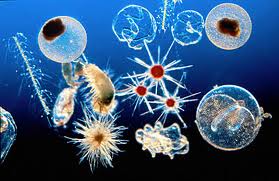 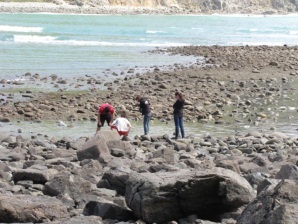 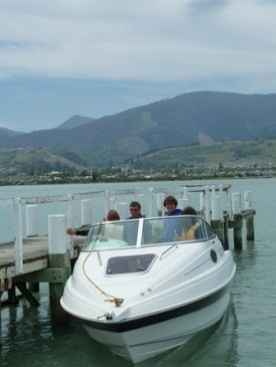 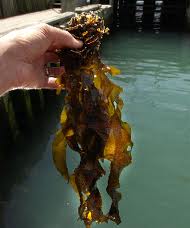 Course co-constructed from the likes of:Plankton: theory, catching and microscope viewing  Ecosystems around Nelson: Oyster Island restorationGeology: local geological processes, eg Cyclone Gita erosion, boulder bank, Extreme Earth Events: earthquakes, volcanoes, tsunamiMud: what is in it, who eats it, how important is itAdaptations: reproduction of fish, sharks, shellfish, crayfishAstronomy: getting to Mars and living there, or?Seawater Chemistry: theory, practical investigationsExtreme Environments: life in Antarctica- Emperor PenguinsResource Management: NZ fishing industry, salmon farms 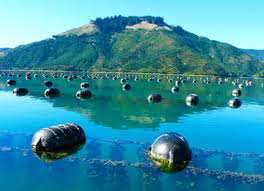 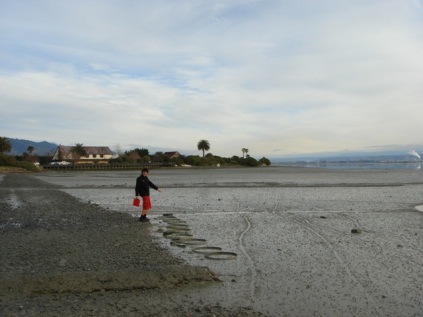 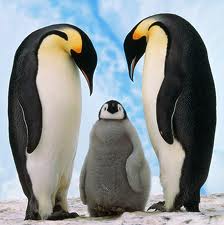 